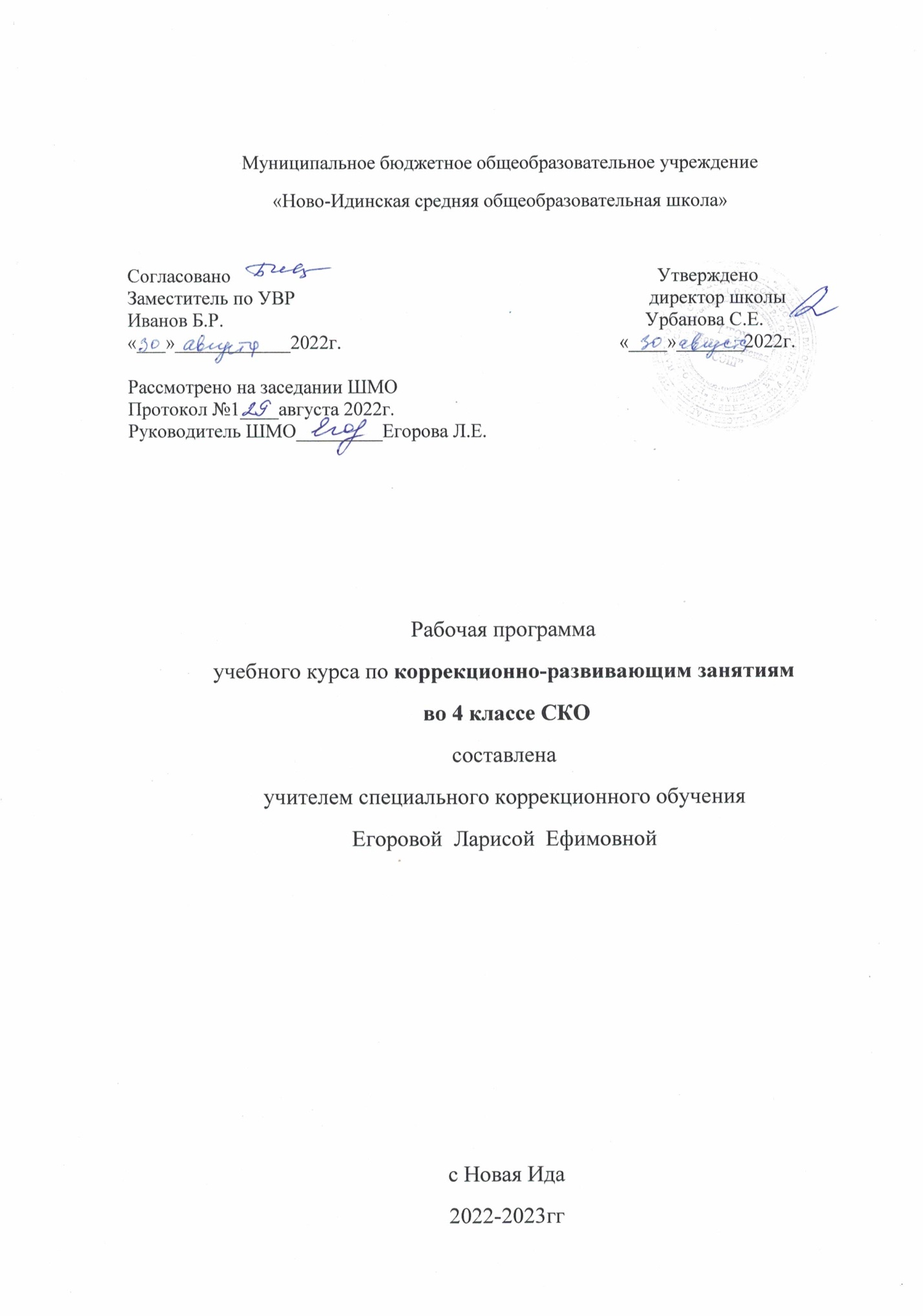 Коррекционно- развивающее занятие«Учимся  учиться»Личностные результаты 1)определять и высказывать под руководством педагога самые простые общие для всех людей правила поведения при сотрудничестве (этические нормы).2)в предложенных педагогом ситуациях общения и сотрудничества, опираясь на общие для всех простые правила поведения,  делать выбор, при поддержке других участников группы и педагога, как поступить.Метапредметные результаты       Регулятивные БУД        определять цель деятельности;       учиться обнаруживать и формулировать проблемы;       устанавливать причинно-следственные связи;       вырабатывать навыки контроля и самооценки процесса и результата деятельности;       навыки осознанного и произвольного построения сообщения в устной форме, в том числе творческого характера;Коммуникативные БУД        оформлять свои мысли в устной и письменной форме с учётом речевой ситуации;       высказывать и обосновывать свою точку зрения;       слушать и слышать других, пытаясь принимать иную точку зрения, быть готовым корректировать свою точку зрения;       договариваться и приходить к общему решению в совместной деятельности;       задавать вопросыПознавательные БУД •  реализовать основы проектно-исследовательской деятельности;• осуществлять расширенный поиск информации с использованием ресурсов библиотек и Интернета;• создавать и преобразовывать модели и схемы для решения задач;• осуществлять выбор наиболее эффективных способов решения задач в зависимости от конкретных условий;• осуществлять сравнение, сериацию и классификацию, самостоятельно выбирая основания и критерии для указанных логических операций;• строить логическое рассуждение, включающее установление причинно-следственных связей.Тематическое планирование№ п/пНаименование разделов, темКол-во часов1Игра «Моя любимая школа» (ко Дню знаний).2-3Этапы построения плана и действия по плану. 24-5Формирование умения действовать по составленному плану. 26Формирование умения находить место и причину затруднения на уроке открытия. 17Совершенствование умения планировать учебную деятельность.1 8Веселая познавательная игра «На ошибках учатся». 19-10Самостоятельное исправление ошибок. Построение алгоритма. 211-12Знакомство со структурой учебных шагов на этапе коррекционной деятельности. 213-14Алгоритм перевода цели и задачи (планирование) учебной деятельности. 215Игра «Мы – пешеходы, мы - пассажиры». 116-17Самоконтроль. Самооценка своих учебных действий. 218-19История моей фамилии. Мини-проект. 220-21Конкурс рисунков «Нет – загрязнению планеты!» Защита рисунков. 222-23Систематизация знаний. Применение этих знаний на уроках. 224Мероприятие « Книга – лучший друг». 125-26Обобщение знаний и опыта применения этих знаний на уроках. Я ученик: что я уже знаю и умею. 227-28Составление кроссвордов на тему «Животный  и растительный мир лесов» 229-30Культурное общение и коммуникативное взаимодействие. 231-32Игра «Юный эколог». 233-34Личностная значимость культурного и коммуникативного взаимодействия. 235-36Правила ведения диалога, их применение.37-38Работа в группе. Правила работы в группе. 239-40Конкурсная программа «Играй, смекай, угадывай!» 241-42Знакомство с новой ролью критика. Коммуникативное взаимодействие. 243-44Подготовка собственного выступления. Секреты успешного выступления. 245-46Познавательная игра «По страницам любимых книг» 247-48Что такое диалог? Правила ведения диалога. 249-50Упражнение в использовании правил диалога. 251-52Знакомство с приемами запоминания. 253История появления денег. Тематическое занятие. 154-55Знакомство с новыми операциями – сравнение и обобщение. Учусь сравнивать и обобщать 256Способы саморазвития своего мышления как инструмента познания. 157Представление о моделях  как об упрощенных заместителях исследуемых объектов, сохраняющих их существенные свойства. 158-59Знакомство  с  методами  моделирования.  Виды  моделей:  предметные,  знаковые, графические 260-61Наблюдение как метод познания. Простейшие наблюдения объектов. 262-63Навыки самопознания, распознавание своих чувств. Чувства – мои помощники в учебе. 264-65Формирование умения переключать свои эмоции с «негатива» на «позитив». 266Формирование положительного опыта управления своим эмоциональным состоянием.1 